Publicado en Madrid el 13/01/2020 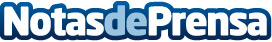 Consejos profesionales para tener los cristales perfectos, por Cristalerías ArenalEl mantenimiento de los cristales es una parte fundamental del hogar. Cristalerías Arenal, líderes del sector, desvelan los principales consejos de mantenimiento de cristalesDatos de contacto:Cristalerías Arenalhttps://www.cristaleriasarenal.es/650 81 59 60Nota de prensa publicada en: https://www.notasdeprensa.es/consejos-profesionales-para-tener-los Categorias: Interiorismo Consumo Construcción y Materiales http://www.notasdeprensa.es